ZávěrečnÝ  účEt  OBCE  NEDOMICE  za  rok  2020 - komentář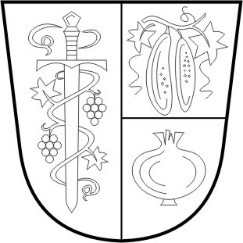 Název obce:	NedomiceAdresa:	Nedomice 78, 277 14  NedomiceIČO:		00662259Starostka:	Ing. Jitka ŠtyksováÚčetní:	Lucie LiďákováV souladu s § 17 zákona č. 250/2000 Sb., o rozpočtových pravidlech územních rozpočtů zpracovala Obec Nedomice návrh závěrečného účtu. Při zpracování byly použity podklady z roční uzávěrky, z výsledku provedené inventarizace, evidence majetku a dalších pomocných podkladů. Návrh závěrečného účtu bude vyvěšen na úřední desce 15 dní před jeho schválením, aby byla dostatečná možnost k vyjádření ze strany občanů, jak ukládá zákon.Připomínky k návrhu závěrečného účtu mohou občané uplatnit buď písemně ve lhůtě stanovené při zveřejnění závěrečného účtu, nebo ústně na zasedání zastupitelstva, na kterém bude návrh závěrečného účtu projednáván. Součástí závěrečného účtu je Účetní závěrka, která bude současně projednávána se závěrečným účtem na zastupitelstvu do 30.6.2021.1) Údaje o plnění příjmů a výdajů za rok 2020 (údaje jsou v Kč)    Obec Nedomice hospodařila v roce 2020 na základě schváleného rozpočtu.Údaje o plnění rozpočtu příjmů, výdajů a o dalších finančních operacích v plném členění podle rozpočtové skladby jsou obsaženy v příloze č.  2 (k nahlédnutí na obecním úřadě nebo v elektronické podobě na úřední desce).2) Hospodářská činnost obce    Obec nevede  hospodářskou činnost.3) Stav účelových fondů    Obec nemá zřízeny žádné účelové fondy.4) Hospodaření příspěvkových organizací zřízených obcí:Základní škola a Mateřská škola Nedomice - hospodaření školy bylo ve výnosech 7.378.468,80 Kč, v nákladech 7.399.051,65 Kč. Hospodářský výsledek skončil ztrátou -20.582,85 Kč.Příspěvek na provoz z rozpočtu obce činil 560.000,00 Kč.Účetní výkazy Rozvaha, Výkaz zisku a ztrát, Příloha zřizované p.o. jsou k dispozici na obecním úřadě.Příloha č. 7 (k nahlédnutí na obecním úřadě nebo v elektronické podobě na úřední desce).5) Stav majetku, pohledávek a závazků obce k 31. 12. 2020 (údaje jsou v Kč)    V inventuře nebyly zjištěny inventarizační rozdíly, proběhla řádně, bez závad a nedostatků.6) Vyúčtování finančních vztahů ke státnímu rozpočtu a ostatním rozpočtům veřejné úrovněDotace do rozpočtu obce v roce 2020 činily celkem 2.390.661.12 Kč. Rozpis přijatých dotací a jejich čerpání v průběhu roku 2020 je zpracován v tabulce. Dotace od IROP byla řádně vyčerpána v r 2019. Poslední tři krajské dotace byly vyčerpány v roce 2020, smlouvy podepsány a dotace přijaty v 1.Q. roku 2021. Došlo k chybě při výpočtu vratky dotace od DSO Cecemínsko, v 1.Q.2021 byla navrácena částka 422.073,95 Kč.7) Vyúčtování finančních vztahů k příjemcům podpory z rozpočtu obcePříspěvky z rozpočtu obce v roce 2020 činily celkem 67.146,- Kč. Rozpis vydaných příspěvků a jejich čerpání v průběhu roku 2020 je zpracován v tabulce.8) Zpráva o výsledku přezkoumání hospodaření Obce Nedomice za rok 2020Přezkoumání hospodaření bylo provedeno na základě žádosti obce. Přezkoumání provedli kontroloři Krajského úřadu Středočeského kraje. Přezkoumání hospodaření bylo provedeno v souladu se zákonem č. 420/2004 Sb., o přezkoumávání hospodaření územních samosprávných celků a dobrovolných svazků obcí v termínu 07.12.2020 (dílčí přezkoumání hospodaření) a 16.3.2021 (konečné přezkoumání hospodaření).Závěr zprávy:	Nebyly zjištěny chyby a nedostatky.Plné znění zprávy o provedeném přezkoumání hospodaření obce za rok 2020 je zveřejněno na úřední desce a elektronické úřední desce. Příloha č. 6.9) Přílohy tvořící závěrečný účet, které z důvodu rozsahu nejsou vyvěšovány na úřední desce jsou k dispozici v kanceláři obecního úřadu (všechny přílohy jsou vyvěšeny na elektronické úřední desce):1. Návrh závěrečného účtu za rok 2020	2. FIN 2- ke dni 31.12.2020      3. Rozvaha ke dni 31.12.2020      4. Výkaz zisku a ztrát ke dni 31.12.2020      5. Příloha ke dni 31.12.2020      6. Zpráva o výsledku přezkoumání hospodaření obce Nedomice za rok 20207. Výkazy příspěvkové organizace ZŠ a MŠ Nedomice (Rozvaha, Výkaz zisku a ztrát, Příloha)V Nedomicích dne: 14.4.2021Vypracovala:	Lucie Liďáková – účetníPředkládá:	Ing. Jitka Štyksová – starostkaSchváleno Zastupitelstvem obce Nedomice dne:                   usnesením číslo:Vyvěšeno:	úřední deska:					Sejmuto:	úřední deska:			el. úřední deska:						el. úřední deska:Schválený rozpočetUpravený rozpočetPlnění k 31.12.2020% plnění k upravenému                  rozpočtuTřída 1 - Daňové příjmy 3.870.000,00 4.439.795,004.898.266,01110,33Třída 2 - Nedaňové příjmy187.200,00251.621,00270.321,39107,43Třída 3 - Kapitálové příjmy0,00120.000,00120.000,00100,00Třída 4 - Přijaté transfery66.000,00    2.703.661,122.727.907,60100,90Příjmy celkem 4.123.200,00     7.515.077,12     8.016.495,00106,67Třída 5 – Běžné výdaje4.927.500,00      6.513.230,544.452.833,1168,37Třída 6 – Kapitálové výdaje420.000,001.186.067,461.071.693,2690,36Výdaje celkem5.347.500,007.699.298,005.524.526,3771,75Financování1.224.300,00184.220,88-2.491.968,63-1.352,7Název položkyzásadní údaje o hospodaření s majetkem a o dalších finančních operacístav k 31. 12. 2020Aktiva celkem (stálá + oběžná)41.384.680,97Stálá aktiva (DNM, DHM, DFM)32.845.400,24Dlouhodobý hmotný majetek31.075.620,02021  – Stavby022  – Samostatné movité věci028  – Drobný dlouhodobý hmotný majetek031  – Pozemky042  – Nedokončený majetekZastávka, Workout, PergolaRozhlas, Elektro tříkolkaKartáč sníh, Vánoční vločkyKS Ječný  – prodejTrampolína, Chodníky26.585.741,43330.286,561.014.774,832.982.534,00162.283,20069-Dlouhodobý finanční majetekAkcie VKM1.769.780,22Oběžná aktiva (zásoby, KP, KFM)8.539.280,73Krátkodobé pohledávky763.894,00314  – Krátkodobé poskytnuté zálohy315  – Jiné pohledávky348  – Pohledávky KUSKZálohy el. energie a vodyTKOInvest. a neinv. dotace kraj49.970,008.400,00705.524,00Krátkodobý finanční majetek7.775.386,73231  – Bankovní účty  (ČS, ČNB, ERA PS)7.775.386,73Pasiva celkem (vlastní kapitál, cizí zdroje)36.094.958,74Vlastní kapitál35.866.750,87Jmění účetní jednotky29.701.618,86Výsledek hospodaření 2.662.453,31 (2020)6.165.132,01Cizí zdroje (DZ, KZ)228.207,87Dlouhodobé závazky0,00451  – Dlouhodobé úvěryKanalizace úvěr doplacen0,00Krátkodobé závazky228.207,87321  – Dodavatelé324  – Krátkodobé 331  – Zaměstnanci336  – Zúčtování soc. pojištění337 – Zúčtování zdr. pojištění342  – Jiné přímé daně384  – Výnosy příštích obdobíFP (certifikát CP, telefony)Zálohy el. energie a vodaMzdy 12/2020OSSZ soc.poj.ZP zdr. Poj.FÚ daň zálohová a srážková805,8723.623,0062.196,0022.366,0010.662,008.555,00100.000,00ÚčelÚZpoložkaPřijatoVyčerpánoOperační program zaměstnanost ÚP VPP 202013013411690.000,0090.000,00Investiční dotace IROP „zajištění bezpečnosti“179694216596.552,500Účelová dotace na volby do zastupitelstva kraje98193411131.000,0015.367,00 Kompenzační bonus pro obce (SARS Cov-2)980244111388.750,00388.750,00SDV – KUSK přísp. na přenesenou působnost411270.200,0070.200,00Obec Ovčáry – příspěvek na školu 2013 - 20174121270.632,00270.632,00DSO Cecemínsko – 5.ŽoP vratka dotace4129943.526,62521.452,67ÚčelÚZpoložkaPřijatoVyčerpánoNeinvestiční dotace kraj – oprava podlahy MŠ0081241220121.822,00Investiční dotace kraj – revitalizace rozhlasu0081242220191.178,00Investiční dotace „Můj kraj“ workout + pergola42220392.524,00CELKEM 2.390.661,12 1.356.401,67 OrganizaceÚčelVýše podporyJSDH Ovčáry-NedomiceNa činnost20.000,00FC Sokol Ovčáry, z.s.Na provoz fotbalového oddílu10.000,00DSO CecemínskoČlenský příspěvek20.000,00STATIM z.s. - BabyboxDar na mělnický babybox1.000,00Apache RacePříspěvek na akci3.000,00Maltézská pomoc, o.p.s.Příspěvek na dopravu5.000,00VyhlídkyČlenský příspěvek5.000,00Svaz měst a obcí ČRČlenský příspěvek3.146,00CELKEM67.146,00